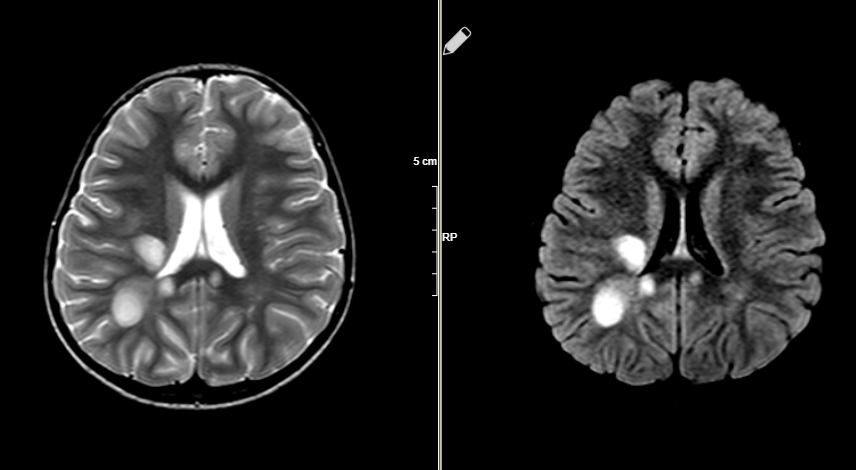 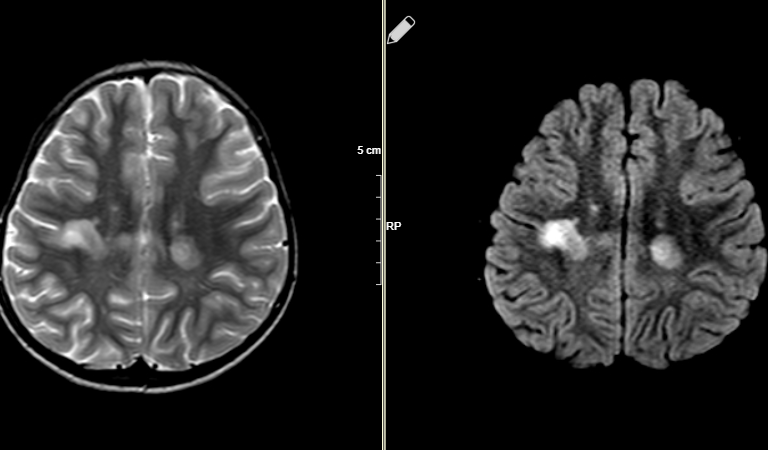 Figure-1. Magnetic Resonance Imaging (MRI) showed multiple tumefactive and multi-layered demyelinating lesions (Balo’sconcentric sclerosis).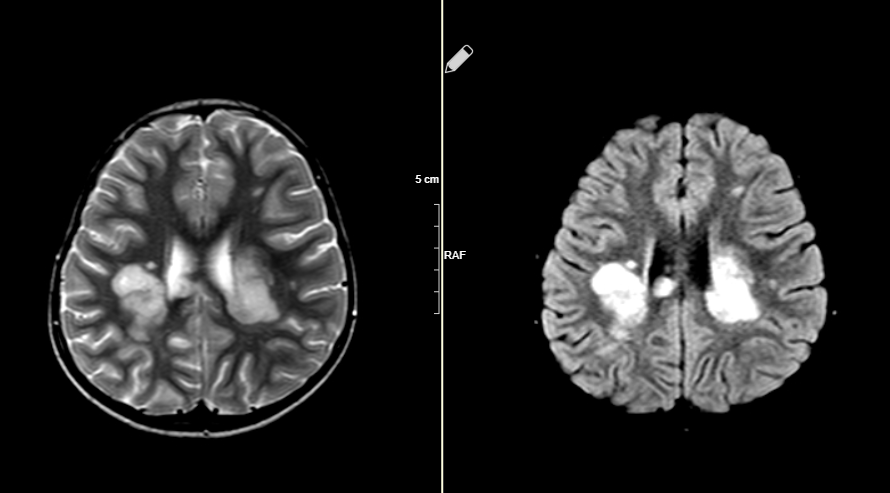 Figure-2. Increase in lesions size and new contrast-enhancing lesion (pre-ITMTX)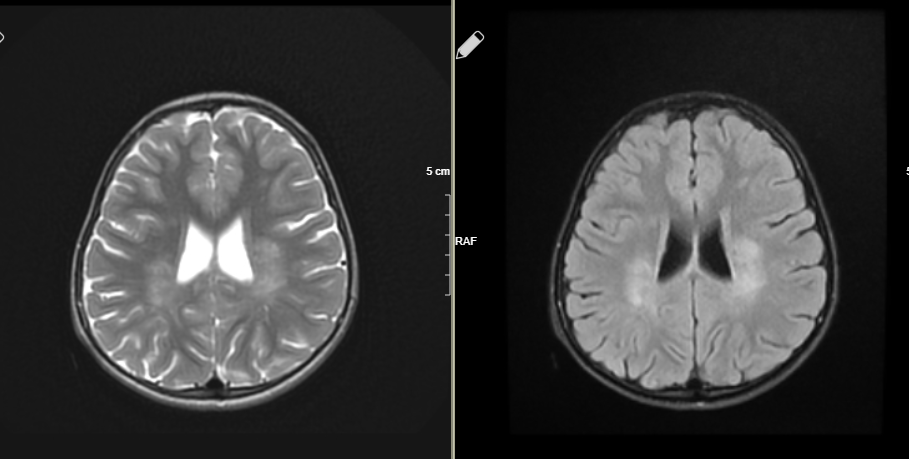 Figure-3. Posterior periventricular sequelae lesions (1 year after ITMTX)